Data: 18.05. – 22.05.2020 r.	Tematyka tygodnia: Łąka wiosną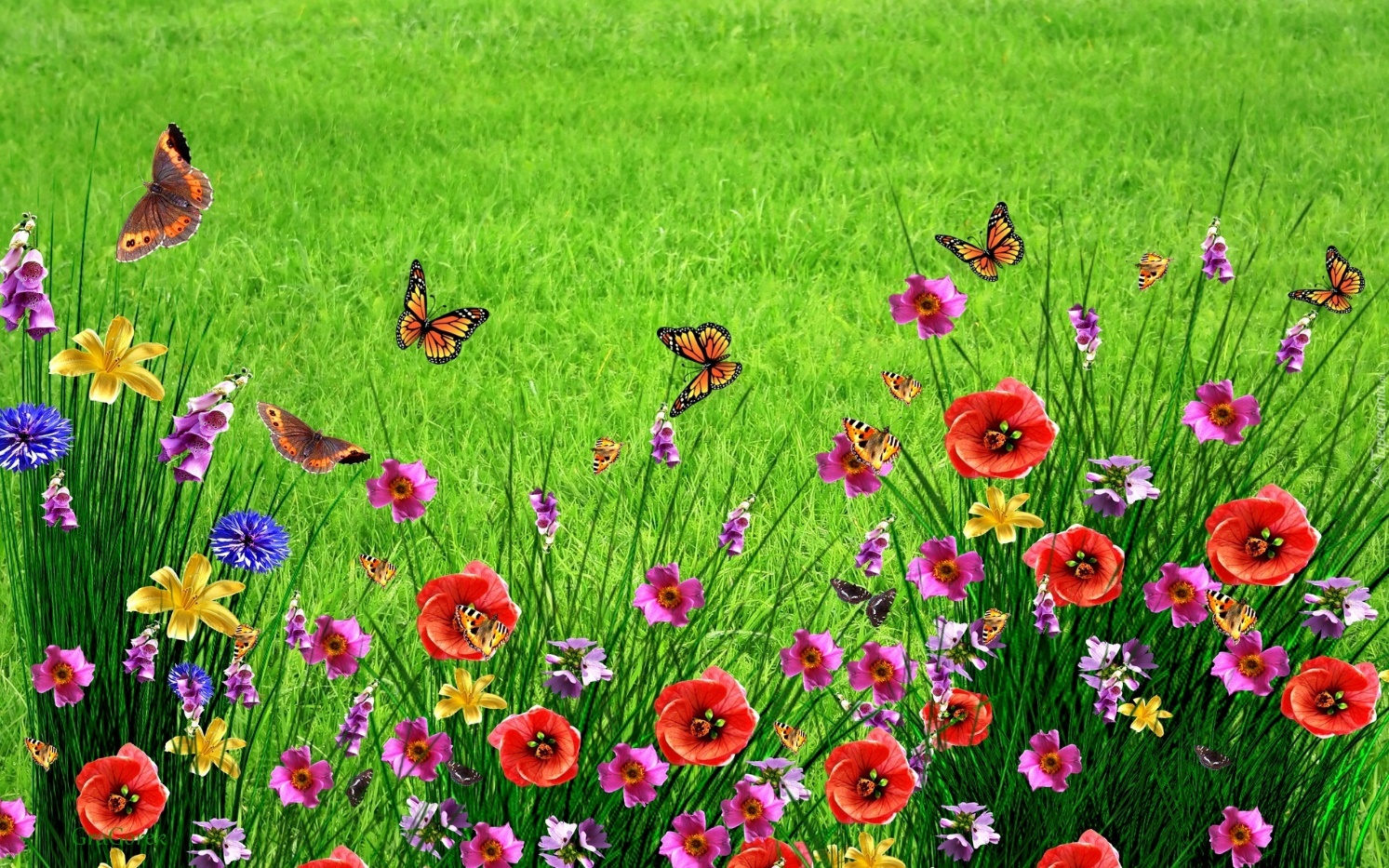 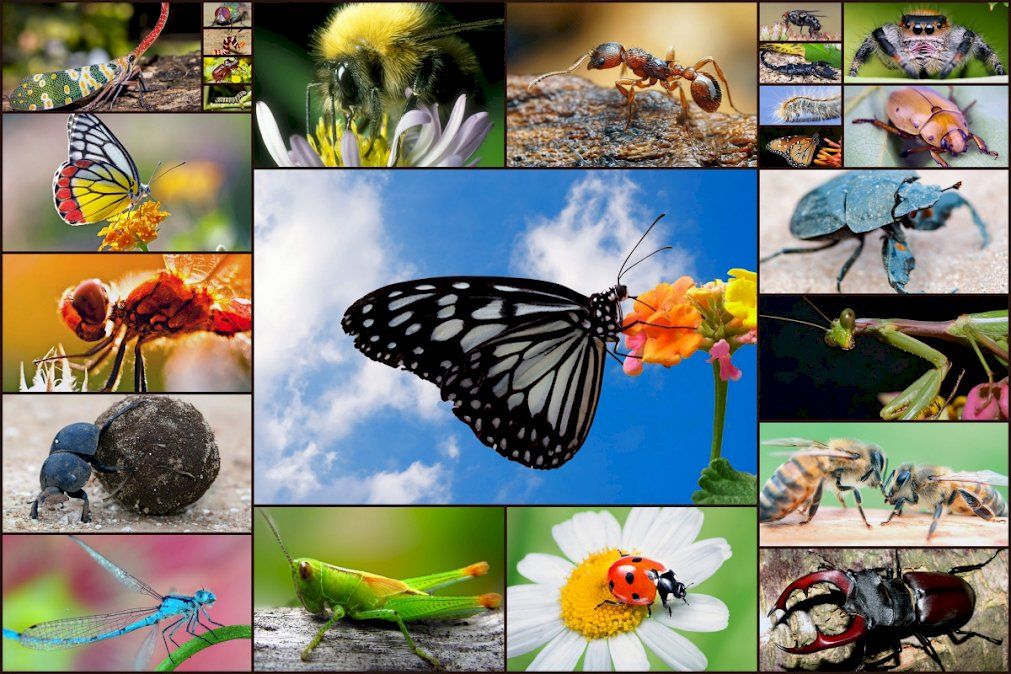 Data: 18.05.2020 r. – poniedziałekTemat zajęć: Motyle – latające kwiatyUzupełnienie Karty pracy Czytam, piszę, liczę, s. 88, 89.Kolorowanie rysunku o tematyce wiosennej. Oglądanie zdjęć. Odszukiwanie wśród naklejek wyrazów – nazw zwierząt i roślin przedstawionych na zdjęciach. Naklejanie ich pod odpowiednimi zdjęciami. Rysowanie po śladzie rysunku trawy, kolorowanie rysunku.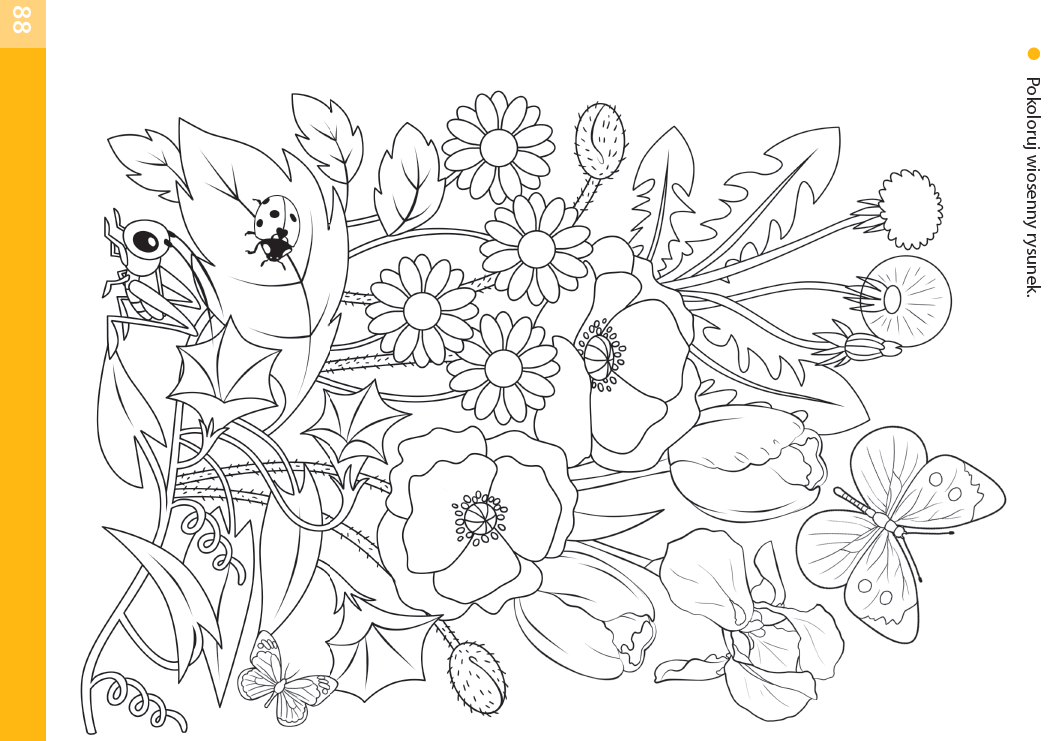 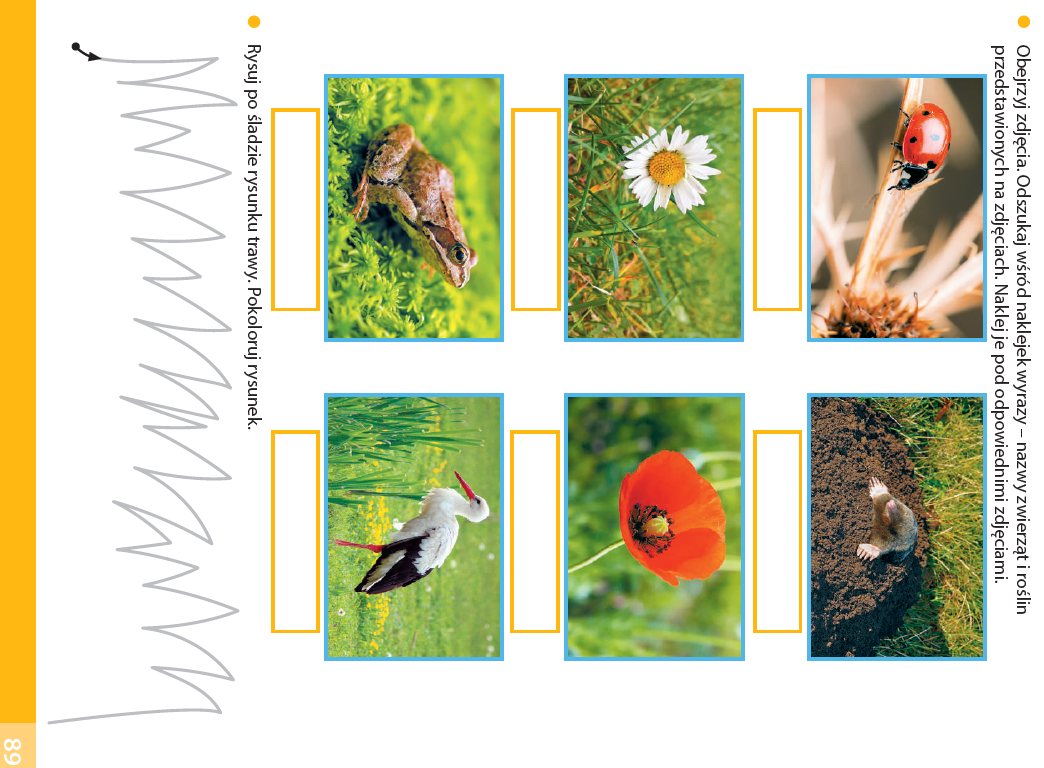 Dzielenie słów na sylaby i na głoski.Osoba dorosła mówi wybrane przez siebie słowo, a dziecko dzieli je na sylaby i na głoski. Słuchanie piosenki pt. „Wiosna na łące”.https://www.youtube.com/watch?v=814z9TpphkwMotyl – praca plastyczna.Materiały: kolorowy blok techniczny, mazaki, rolka po papierze toaletowym, klej, nożyczki.Dziecko ozdabia rolkę po papierze toaletowym, rysuje na niej oczy i uśmiech. Następnie wycina z kolorowego bloku technicznego skrzydła motyla, ozdabia je i przykleja do rolki. Jeszcze tylko czułka i motyl gotowy 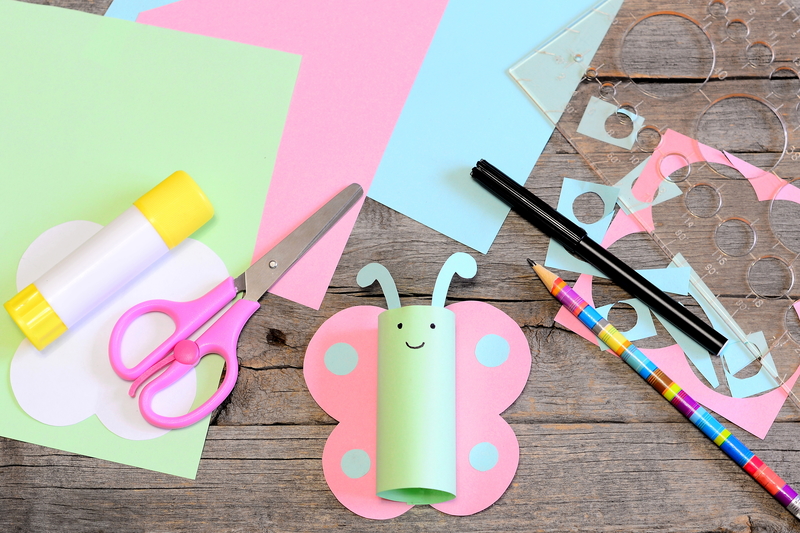 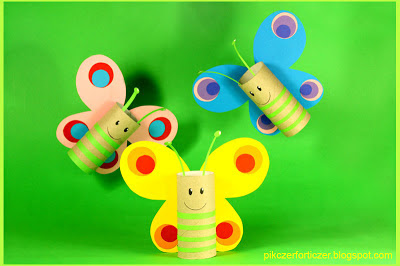 Data: 19.05.2020 r. – wtorekTemat zajęć: Czytamy o wiośnieUzupełnianie Kart pracy, cz. 4, s. 40, 41. Oglądanie obrazka przedstawiającego łąkę w maju. Opowiadanie o nim. - Co przedstawia obrazek? - Co znajduje się na łące? - Jakie kwiaty rosną na łące? - Jakie zwierzęta znajdują się na łące? - Jakie kolory wyróżniają się na łące?- Co jest zielone oprócz trawy?Podział na sylaby i na głoski nazw: mak, żaby, osy, motyle, trawa, stokrotka. Układanie zdań na temat obrazka. Np. Po łące chodzi bocian. Na łące kwitną maki, jaskry i stokrotki. Nad kwiatami fruwają kolorowe motyle. Liczenie słów w ułożonych zdaniach. (4, 7, 5) Czytanie wyrazów umieszczonych na dole kart. Wskazywanie na obrazku roślin i zwierząt, których nazwy odczytano. Odszukiwanie wśród naklejek obrazków zwierząt i roślin. Naklejanie ich na odpowiednie cienie. 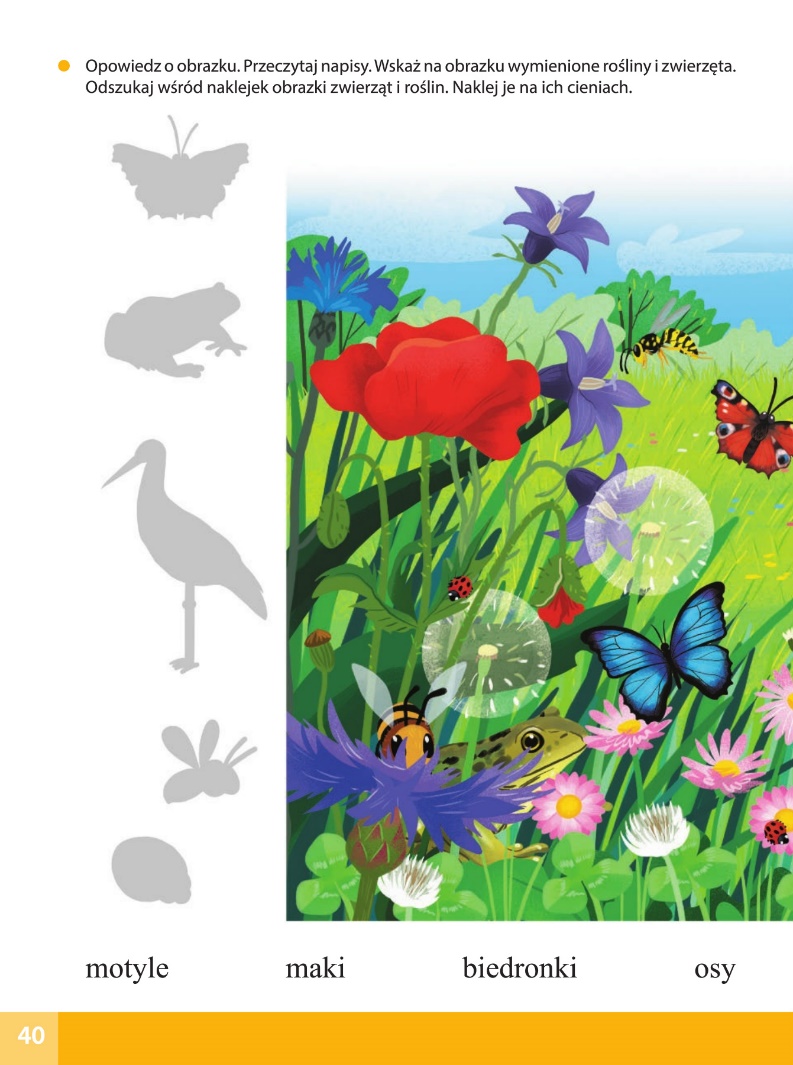 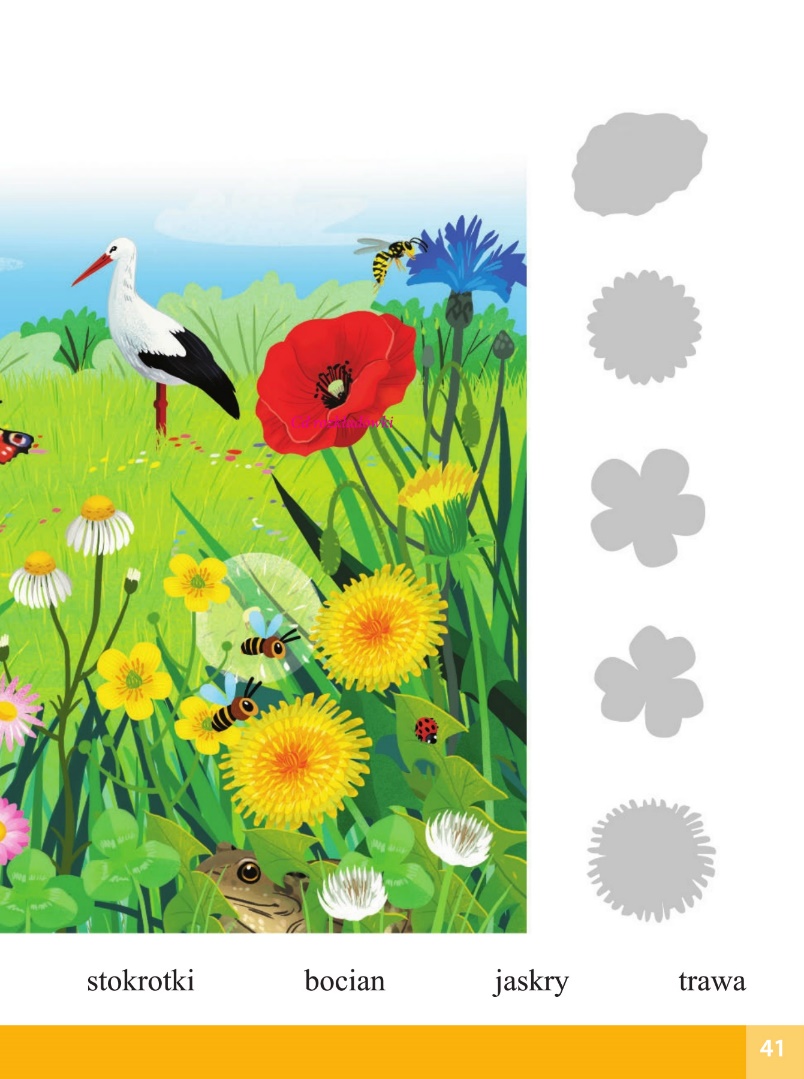 Słuchanie piosenki pt. „Wiosna na łące”.Słuchanie przez dziecko piosenki i nauka metodą ze słuchu.https://www.youtube.com/watch?v=814z9TpphkwWykonanie Karty pracy, cz. 4, s. 42. Łączenie sylab znajdujących się na rysunku drogi biegnącej od drugiego i od trzeciego dziecka. Kolorowanie dróg tych dzieci. Na końcu łączenie pozostałych sylab na drodze pierwszego dziecka, którego droga przecina się z pozostałymi drogami. Odczytanie tych nazw. Odszukanie wśród naklejek zdjęć zwierząt, których nazwy powstały. Naklejanie ich w odpowiednich miejscach. Rysowanie po śladzie drogi motyla lecącego do stokrotki.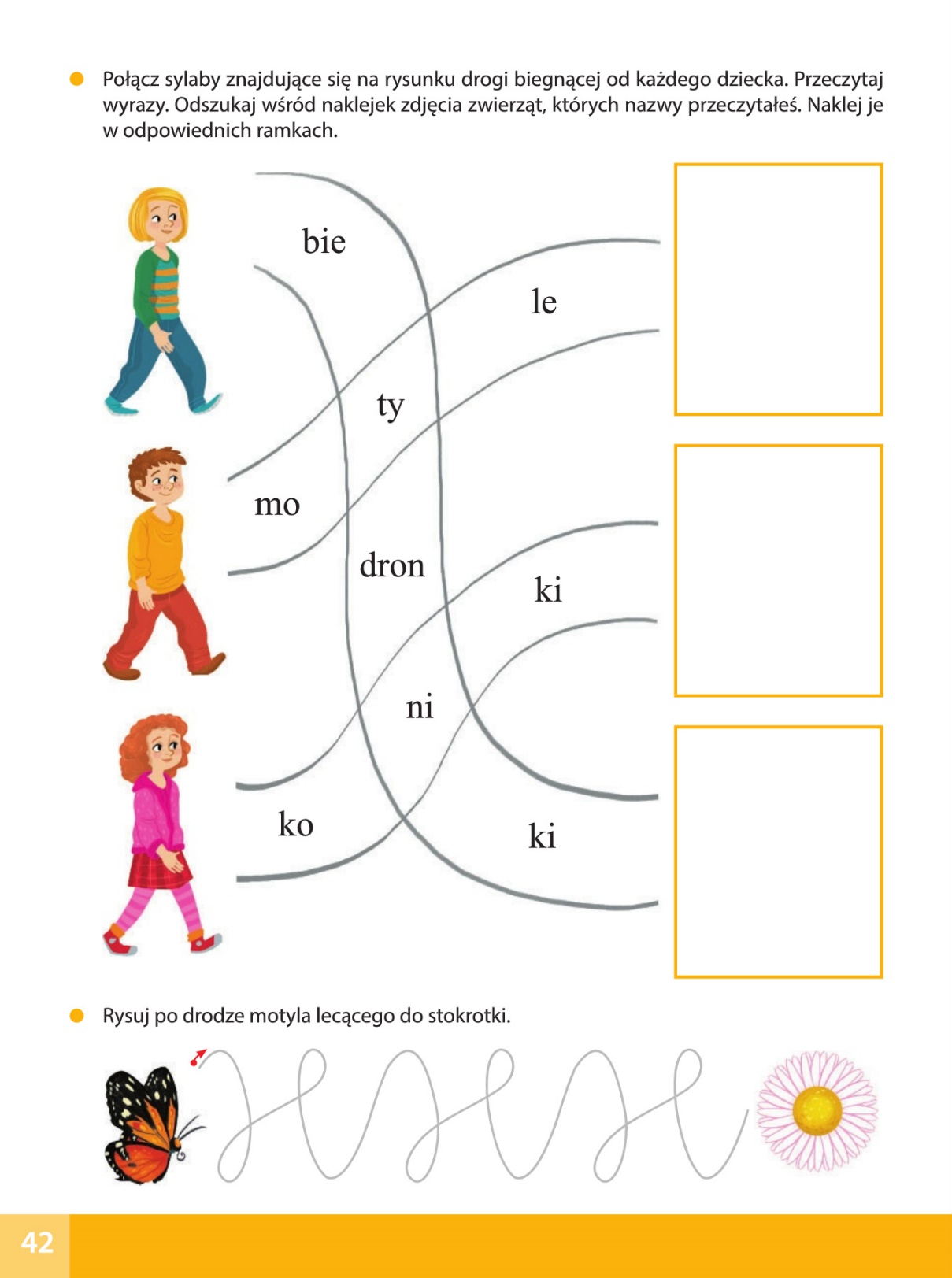 Kolorowa łąka – praca plastyczna.Wykonanie przez dziecko pracy plastycznej pod tytułem Kolorowa łąka wybraną przez siebie techniką. Może to być rysunek kredkami, mazakami czy farbami, wyklejanka bibułą czy plasteliną. Wybór zależy od dziecka i dostępnych w domu materiałów.Przykłady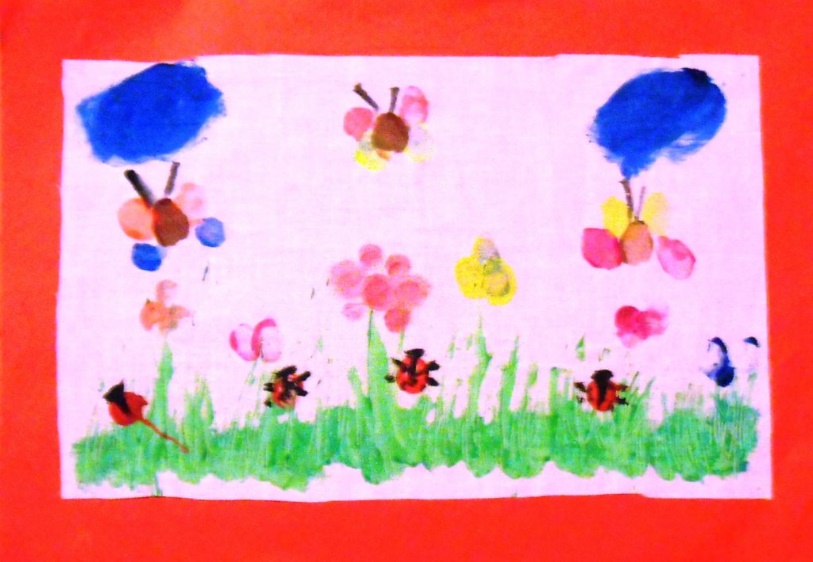 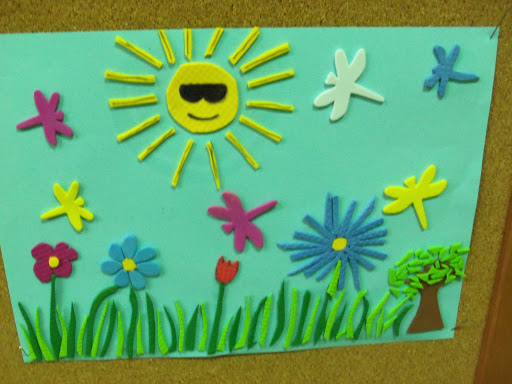 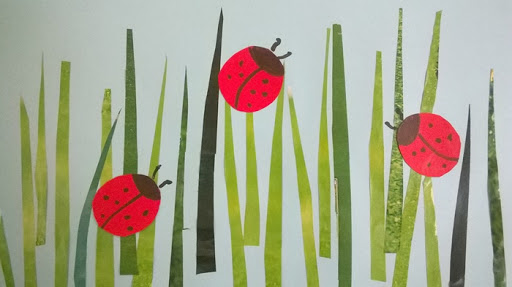 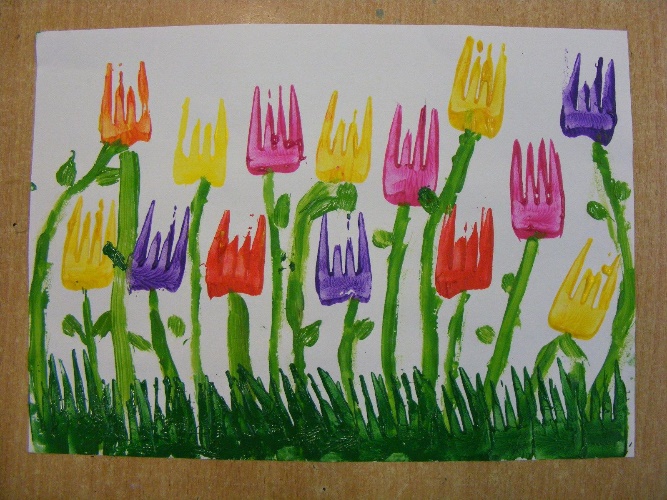 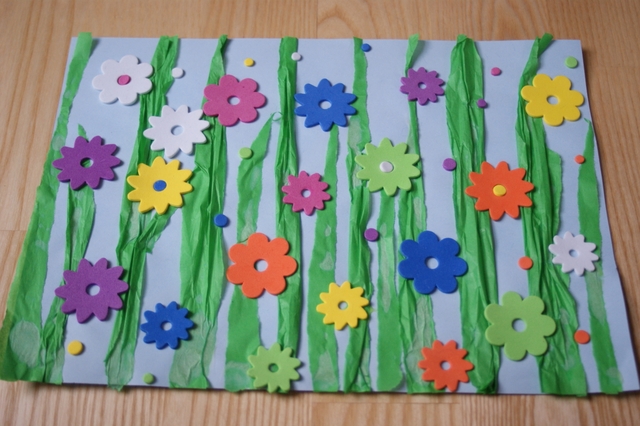 Udanej zabawy Data: 20.05.2020 r. – środaTemat zajęć: Łąka wiosnąUzupełnianie Kart pracy, cz. 4, s. 46, 47.Oglądanie zdjęć owadów. Nazywanie ich. Kolorowanie rysunków.Kolorowanie rysunku według kodu.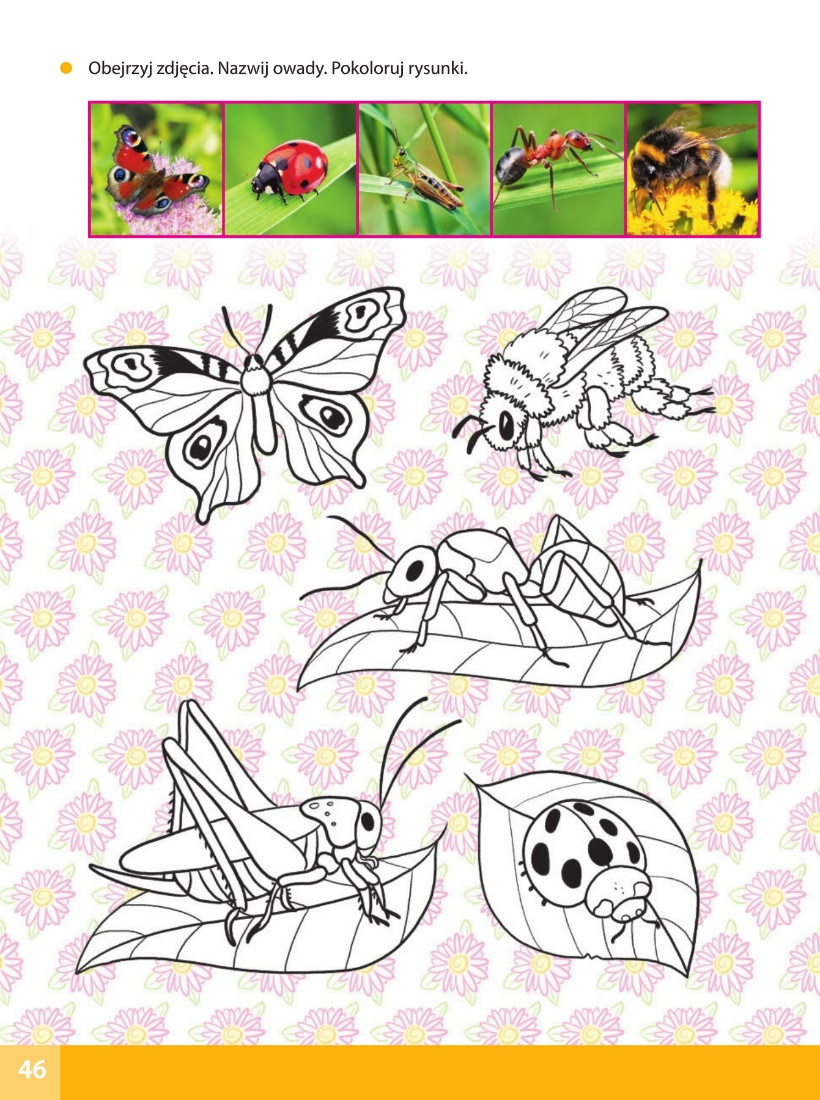 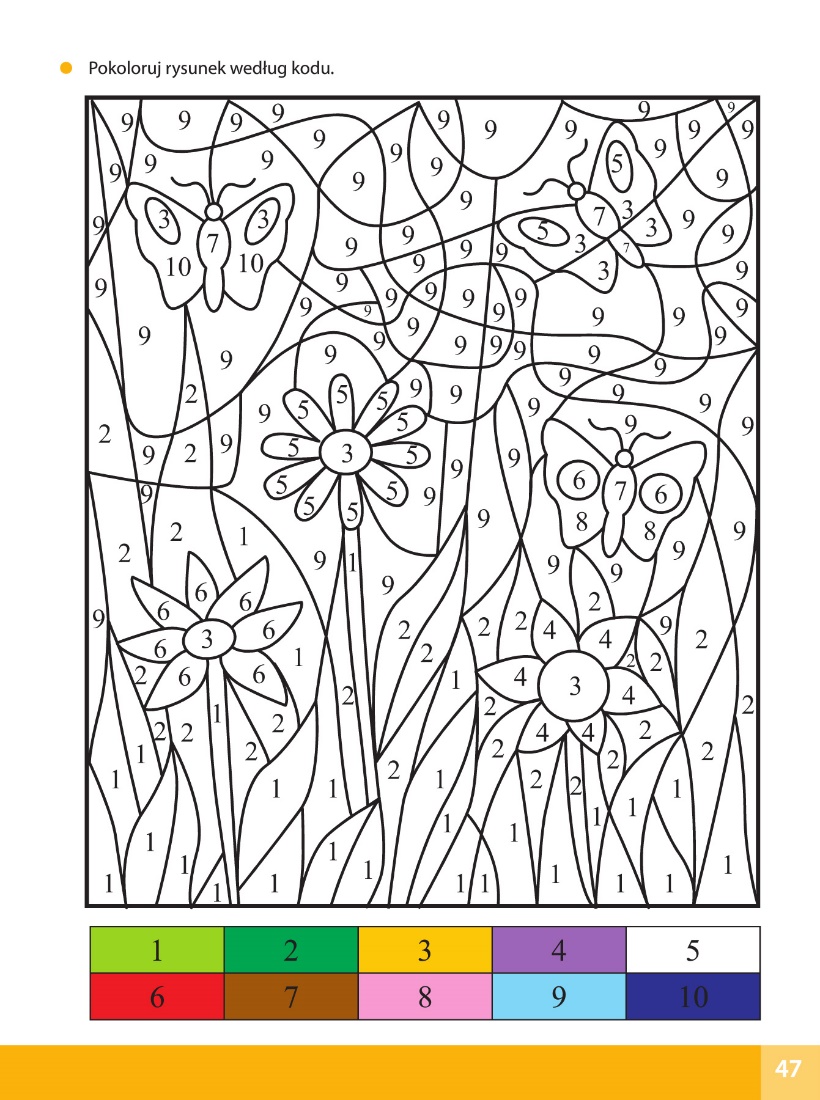 Układanie zdań z wybranymi wyrazami. Dziecko czyta przykładowe wyrazy. Następnie jego zadaniem jest ułożenie zdań z przynajmniej dwoma wyrazami. Przykładowe wyrazy: żaba, rumianek, maki, stokrotka, osa, motyl, trawa, słonko, kret, biedronka, łąka, wiosna, kwiaty Data: 21.05.2020 r. – czwartekTemat zajęć: BiedronkaZapoznanie z monetami o nominałach: 1 zł, 2 zł, 5 zł, i banknotem o nominale 10 zł. 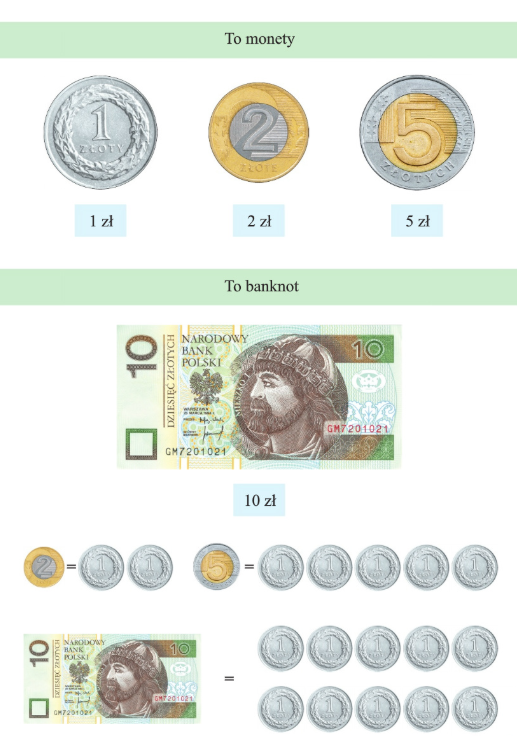 Rozpoznawanie i nazywanie nominałów monet. Wskazywanie przez dziecko monet o nominałach: 1 zł, 2 zł, 5 zł i nazywanie ich.Przeczytanie napisu: To monety. Rozpoznawanie banknotu. Pieniądze drukowane na specjalnym papierze nazywamy banknotami. Mamy banknoty o nominałach: 10 zł, 20 zł, 50 zł, 100 zł, 200 zł, 500 zł.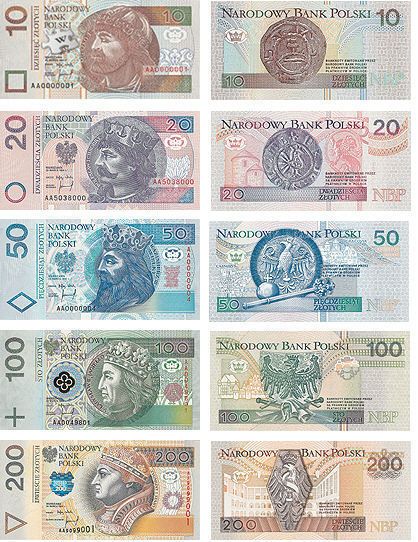 Dziecko ogląda banknot 10-złotowy pod światło. Czytanie przez dziecko napisu: To banknot. Odczytywanie przez dziecko wyrazów: banknoty, bankomat. Do czego służy bankomat? Co to są banknoty? Wyodrębnienie wspólnego wyrazu z podanych wyrazów (bank). Rozmowa na temat banku. 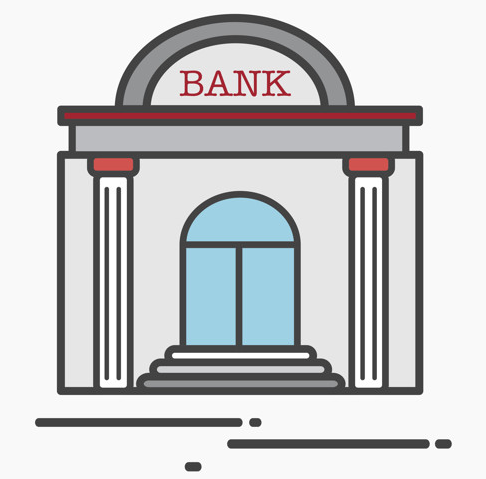 Co to jest bank? Czy jest potrzebny? Dlaczego? Kto pracuje w banku? Co powinni umieć ludzie pracujący w banku? Zabawa Kto dobrze policzy? Osoba dorosła wskazuje dziecku działania bez zapisanych wyników. Pokazuje je kolejno, a dziecko liczy na palcach i podaje wyniki. Np. 2 + 8 = ..., 3 + 6 = ... , 4 + 6 = ... , 5 + 5 = ... , 2 + 7 = ...Podział liczby 10 na składniki, z wykorzystaniem sylwet monet. Dziecko układa sylwety monet w różnych wariantach tak, aby dawały 10 zł. 5 zł 5 zł 2 zł 2 zł 2 zł 2 zł 2 zł 1 zł 1 zł 1 zł 1 zł 1 zł 5 zł 1 zł 1 zł 1 zł 1 zł 1 zł 1 zł 1 zł 1 zł 1 zł 1 zł 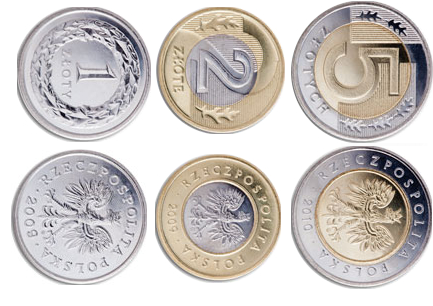 2 zł 2 zł 1 zł 2 zł 2 zł 1 zł 2 zł 2 zł 1 zł 5 zł Uzupełnienie Kart pracy, cz. 4, s. 48, 49. Oglądanie zdjęć monet i banknotów. Czytanie napisów. Liczenie pieniędzy na zdjęciach. Odszukiwanie wśród naklejek zdjęć monet lub banknotu i naklejanie ich w odpowiednich miejscach. Rozmienianie pieniędzy na drobniejsze – odszukanie wśród naklejek zdjęć monet i naklejenie ich w odpowiednich miejscach. 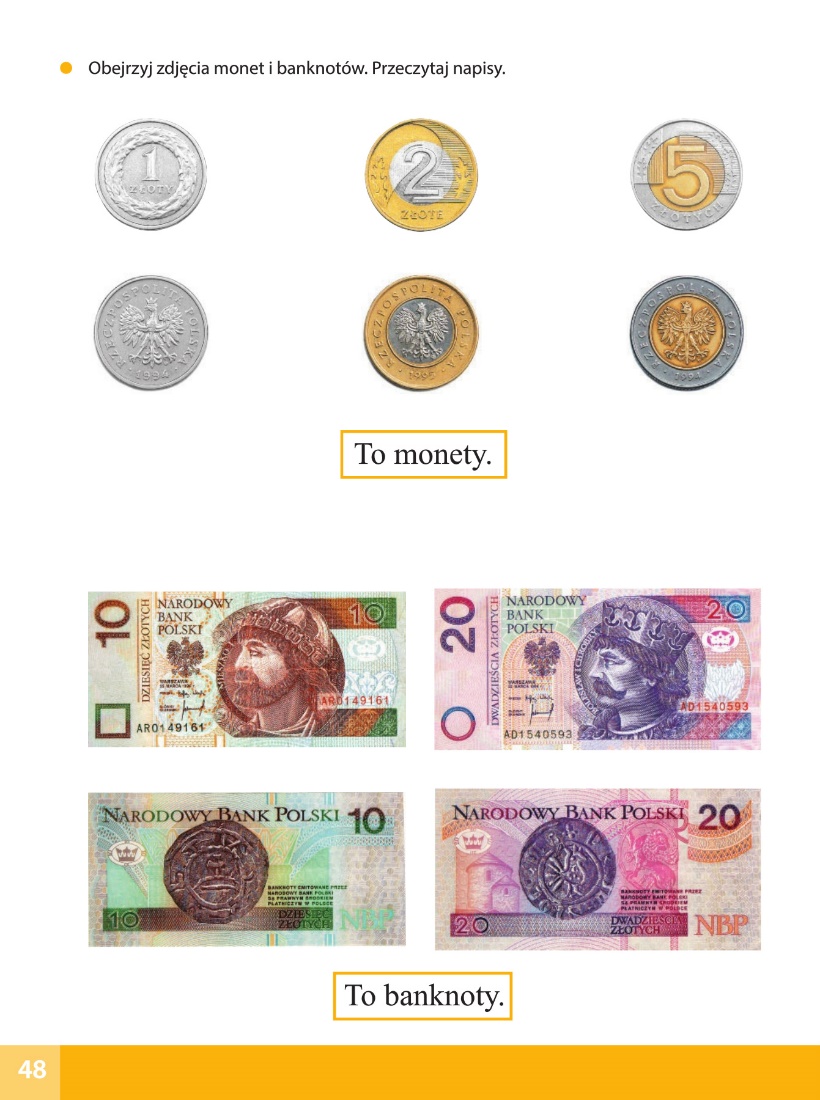 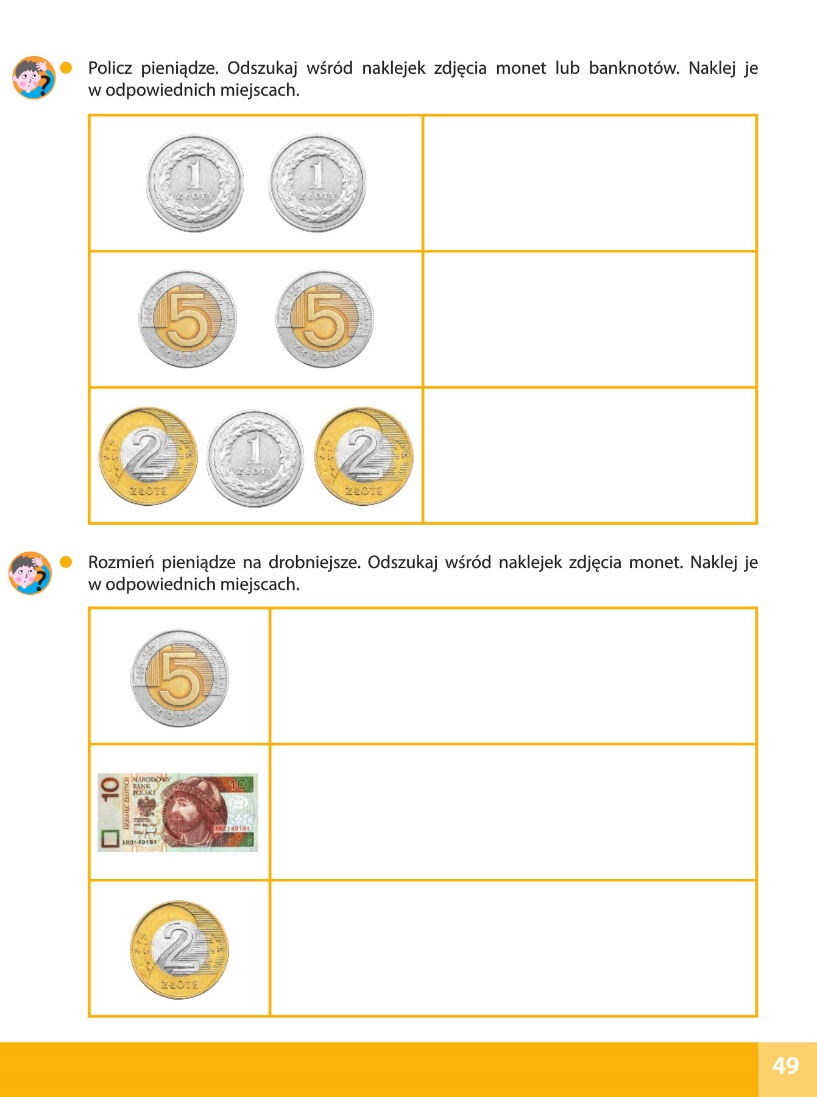 Data: 22.05.2020 r. – piątekTemat zajęć: Wycieczka na łąkęĆwiczenia oddechowe – mówienie na jednym wydechu tekstu: Często zwierząt nie widzimy, bo barwą się do miejsca pobytu upodobniły. Rozmowa na temat barwy ochronnej. Co to jest barwa ochronna? Które zwierzęta upodabniają się do otoczenia – te bezbronne czy drapieżniki? Ubarwienie ochronne, ubarwienie maskujące – ubarwienie zwierząt, mające za cel obronę przed wrogami, lub pomagające w zamaskowaniu się drapieżnika na tle środowiska podczas jego łowów. Ubarwienie ochronne polega na upodobnieniu się barwą ciała i jej deseniem do środowiska, w którym dane zwierzę żyje. Ubarwienie ochronne jest bardzo szeroko rozpowszechnione wśród zwierząt. U niektórych gatunków jest jedyną, bierną metodą obrony przed wrogami, u innych wspomaga inne metody (np. ucieczka, gruczoły jadowe, pancerz, itp.).Ćwiczenia w książce, s. 78. 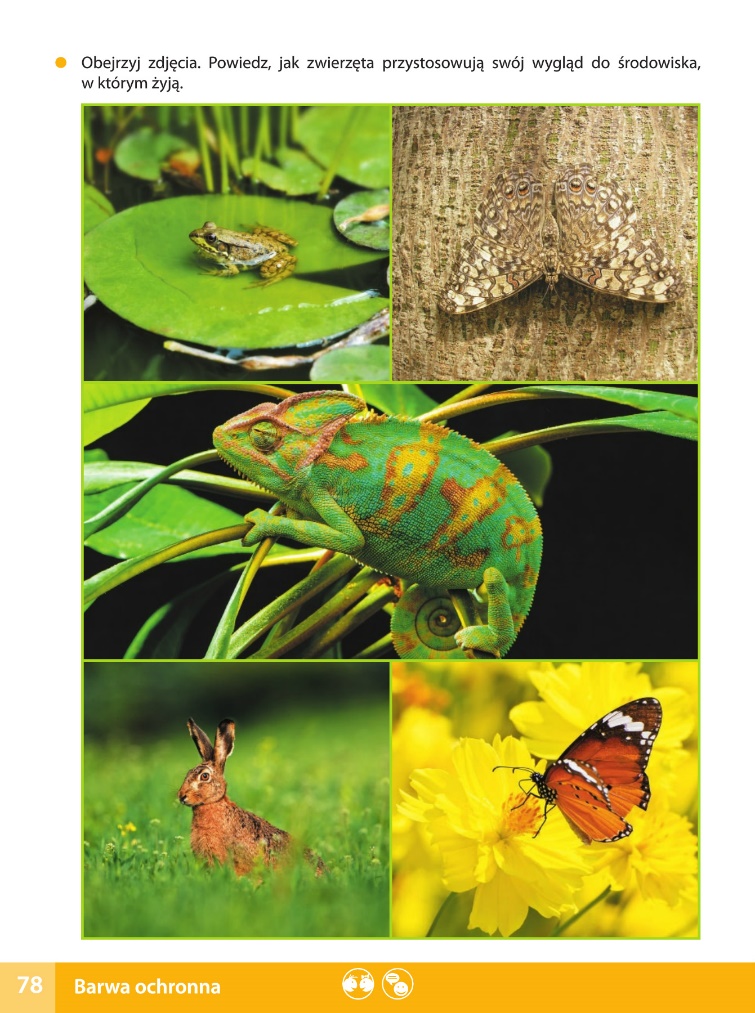 Oglądanie zdjęć zwierząt przystosowujących swój wygląd do środowiska, w którym żyją.Biedronka – ciekawostki.Czytanie tekstu. Biedronki to owady. W Polsce spotykamy biedronki dwukropki i siedmiokropki. Każdy ogrodnik wie, że biedronka jest pomocnym mu owadem. Słuchanie ciekawostek na temat biedronek. Biedronki to pospolita nazwa chrząszczy z rodziny biedronkowatych. Są to pożyteczne owady: zjadają szkodniki roślin – mszyce, czerwce, gąsienice.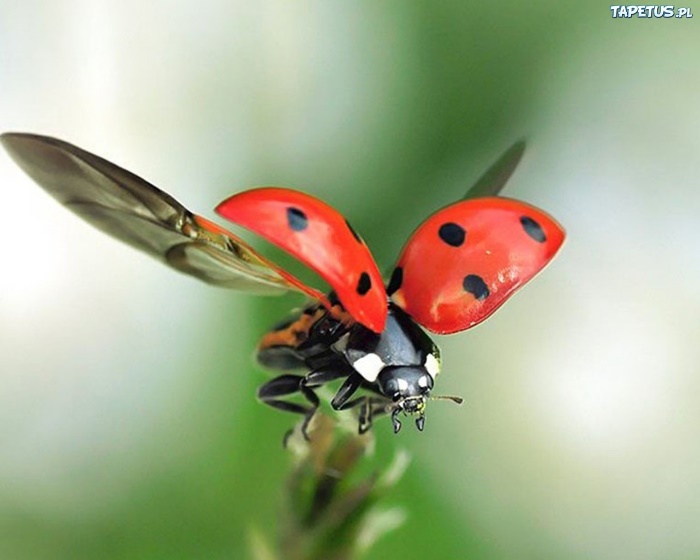 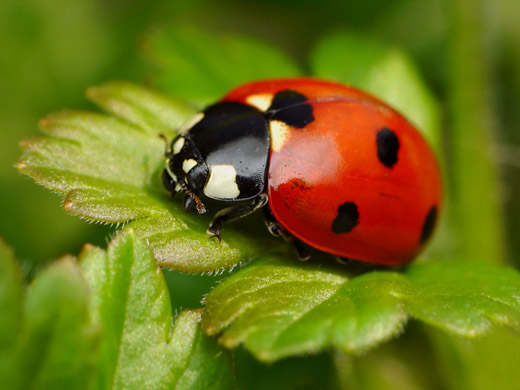 Wykonanie pracy plastycznej Biedronka (Wyprawka plastyczna). Zapoznanie ze sposobem wykonania pracy (Wyprawka plastyczna nr 20). Dziecko dostaje kartki z narysowanymi elementami. Wycina elementy. Zagina je i przykleja według wzoru. Nakleja kropki na skrzydełkach biedronki.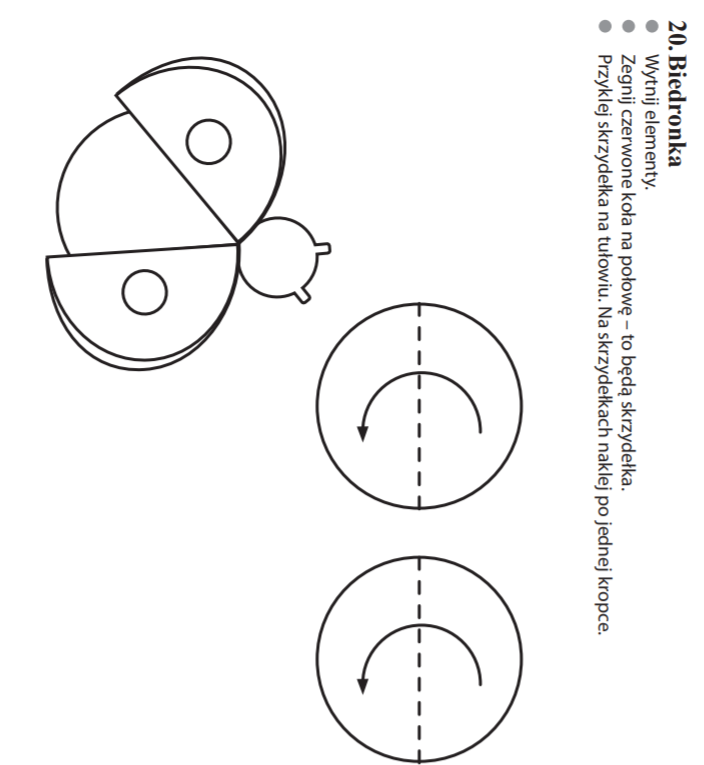 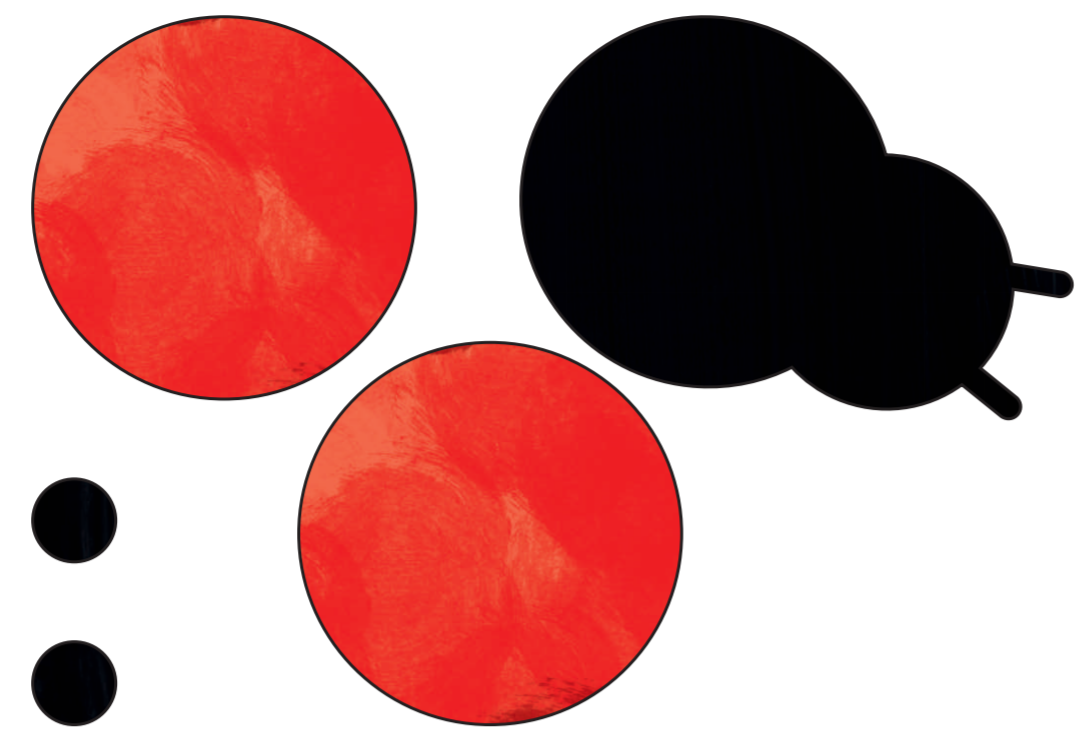 